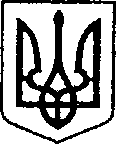 Ніжинська міська радаVІІІ скликанняПротокол № 11засідання постійної комісії міської ради з  питань освіти, охорони здоров’я, соціального захисту, культури, туризму, молодіжної політики та спорту30.06.2021 р.                                                                                               15:00                                                                                                            Малий зал                                                                                                                                                                                                                                                                               Головуюча: Кірсанова С. Є.Члени комісії: Алексєєнко С. Г., Луняк Є. М., Желада Л. О., Король В. С.Відсутні: Смалій К. М., Клименко Л. Б.Присутні: Мушегян А. Х. – головний спеціаліст відділу безпечності харчових продуктів та ветеринарної медицини Ніжинського управління ГУ Держпродспоживслужби в Чернігівській області.Ігнатюк О. Б. – директор комунального некомерційного підприємства «Ніжинська міська стоматологічна поліклініка» Ніжинської міської ради Чернігівської області.Хоменко Л. С. – спеціаліст Комунального некомерційного підприємства «Ніжинський міський центр первинної медико-санітарної допомоги» Формування  порядку денного:СЛУХАЛИ:	Кірсанову С. Є., голову комісії, яка ознайомила присутніх з порядком денним засідання постійної комісії міської ради з  питань освіти, охорони здоров’я, соціального захисту, культури, туризму, молодіжної політики та спорту від 30.06.2021 року та запропонувала його затвердити.ГОЛОСУВАЛИ: 	«за» -  4 одноголосно.Порядок денний:Про внесення змін до Міської цільової програми «Фінансова підтримка Комунального некомерційного підприємства «Ніжинська міська стоматологічна поліклініка» Ніжинської міської ради Чернігівської області та забезпечення стоматологічної допомоги населенню на 2021 рік» (додаток №6 до рішення Ніжинської міської ради від 24 грудня 2020 року №3-4/2020 «Про затвердження бюджетних програм місцевого значення на 2021 рік», зі змінами від 26.02.2021 року №9-7/2021) та затвердження її у новій редакції (ПР №385 від 09.06.2021 року)Про розгляд звернення щодо ремонту даху будівлі, де розміщений відділ Державного архіву Чернігівської області.Про внесення змін до додатку №1 рішення Ніжинської міської ради V скликання від 03.06.2009 року «Про утворення Державної надзвичайної протиепізоотичної комісії при Ніжинській міській раді» (ПР №388 від 16.06.2021 року)Про внесення змін та доповнень до Міської цільової програми фінансової підтримки Комунального некомерційного підприємства «Ніжинський міський центр первинної медико-санітарної допомоги» Ніжинської міської ради Чернігівської області та забезпечення медичної допомоги населенню на 2021-2023 роки (ПР №433 від 29.06.2021 року)Про ремонтні роботи ЗОШ І-ІІІ ст. №7Розгляд питань порядку денного:Про внесення змін до Міської цільової програми «Фінансова підтримка Комунального некомерційного підприємства «Ніжинська міська стоматологічна поліклініка» Ніжинської міської ради Чернігівської області та забезпечення стоматологічної допомоги населенню на 2021 рік» (додаток №6 до рішення Ніжинської міської ради від 24 грудня 2020 року №3-4/2020 «Про затвердження бюджетних програм місцевого значення на 2021 рік», зі змінами від 26.02.2021 року №9-7/2021) та затвердження її у новій редакції (ПР №385 від 09.06.2021 року)СЛУХАЛИ:		Ігнатюка О. Б., директора комунального некомерційного підприємства «Ніжинська міська стоматологічна поліклініка» Ніжинської міської ради Чернігівської області, який ознайомив присутніх з проектом рішення  та надав пояснення щодо необхідності його прийняття.ВИРІШИЛИ:		Проект рішення підтримати та рекомендувати для розгляду на черговому засіданні сесії Ніжинської міської ради VIII скликання.ГОЛОСУВАЛИ:		«за» - 6 одноголосно.Про розгляд звернення щодо ремонту даху будівлі, де розміщений відділ Державного архіву Чернігівської області.СЛУХАЛИ:		Луняка Є. М., який зачитав звернення наукової та творчої громадськості Ніжина щодо ремонту даху будівлі, де розміщений відділ Державного архіву Чернігівської області у місті Ніжині /додається/.ВИСТУПИЛИ:		Кірсанова С. Є., яка запропонувала з’ясувати форму власності приміщення, де розміщений архів та встановити чи заключний договір оренди на це приміщення.Король В. С., який назвав точну адресу архіву: м. Ніжин, вул. Незалежності, 42а.Алексєєнко С. Г., яка запропонувала доручити управлінню комунального майна та земельних відносин вивчити питання щодо можливості здійснення ремонту даху відділу Державного архіву Чернігівської області в місті Ніжині.ВИРІШИЛИ:			Рекомендувати управлінню комунального майна та земельних відносин вивчити питання щодо можливості ремонту даху відділу Державного архіву, з’ясувати форму власності приміщення, де розміщений архів та встановити чи заключний договір оренди на це приміщення. ГОЛОСУВАЛИ:		«за» - 4 одноголосно.Про внесення змін до додатку №1 рішення Ніжинської міської ради V скликання від 03.06.2009 року «Про утворення Державної надзвичайної протиепізоотичної комісії при Ніжинській міській раді» (ПР №388 від 16.06.2021 року)СЛУХАЛИ:			Мушегяна А. Х., головного спеціаліста відділу безпечності харчових продуктів та ветеринарної медицини Ніжинського управління ГУ Держпродспоживслужби, який ознайомив присутніх з проектом рішення  та надав пояснення щодо необхідності його прийняття /додається/.ВИРІШИЛИ:		Проект рішення підтримати та рекомендувати для розгляду на черговому засіданні сесії Ніжинської міської ради VIII скликання.ГОЛОСУВАЛИ:		«за» - 4 одноголосно.Про внесення змін та доповнень до Міської цільової програми фінансової підтримки Комунального некомерційного підприємства «Ніжинський міський центр первинної медико-санітарної допомоги» Ніжинської міської ради Чернігівської області та забезпечення медичної допомоги населенню на 2021-2023 роки (ПР №433 від 29.06.2021 року)СЛУХАЛИ:			Хоменко Л. С., спеціаліста комунального некомерційного підприємства «Ніжинський міський центр первинної медико-санітарної допомоги», яка ознайомила присутніх з проектом рішення  та надала пояснення щодо необхідності його прийняття.ВИРІШИЛИ:		Проект рішення підтримати та рекомендувати для розгляду на черговому засіданні сесії Ніжинської міської ради VIII скликання.ГОЛОСУВАЛИ:		«за» - 4 одноголосно.Про ремонтні роботи ЗОШ І-ІІІ ст. №7СЛУХАЛИ:		Луняка Є. М., який повідомив присутнім щодо аварійного стану фасадної частини загальноосвітньої школи №7 (просів фундамент).ВИСТУПИЛИ:		Алексєєнко С. Г., яка наголосила на необхідності вирішити питання з ремонтом фундамента до початку навчального року. ВИРІШИЛИ:		Рекомендувати управлінню освіти Ніжинської міської ради надати на наступне засідання постійної комісії з  питань освіти, охорони здоров’я, соціального захисту, культури, туризму, молодіжної політики та спорту інформацію щодо виконання ремонтних робіт ЗОШ №7.  ГОЛОСУВАЛИ:		«за» - 4 одноголосно.Голова комісії                                                                   С. Є. Кірсанова      